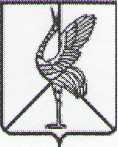 Совет городского поселения «Шерловогорское» муниципального района «Борзинский район» Забайкальского краяРЕШЕНИЕ24 декабря 2019 года                                                                                       №  185поселок городского типа Шерловая ГораО внесении изменений в решение Совета городского поселения «Шерловогорское» от 25.11.2014 № 185 «Об утверждении Положения о муниципальной службе в городском поселении «Шерловогорское» (в редакции решения Совета городского поселения «Шерловогорское» от 22.03.2016 г. № 303, от 26.09.2017 г. № 58)В целях определения правового положения муниципальных служащих городского поселения «Шерловогорское», в соответствии с Федеральными законами от 06 октября 2003 года № 131-ФЗ «Об общих принципах организации местного самоуправления в Российской Федерации», от 02 марта 2007 года № 25-ФЗ «О муниципальной службе в Российской Федерации», Законом Забайкальского края от 29 декабря 2008 года № 108-ЗЗК «О муниципальной службе в Забайкальском крае», ст. 33 Устава городского поселения «Шерловогорское», Совет городского поселения «Шерловогорское» решил:1. В Положение о муниципальной службе в городском поселении «Шерловогорское», утвержденное решением Совета городского поселения «Шерловогорское» от 25.11.2014 № 185 (в редакции решений Совета городского поселения «Шерловогорское» от 22.03.2016 г. № 303, от 26.09.2017 г. № 58), внести изменения:1.1. Главу 2 дополнить статьей 6.1: «Статья 6.1 Квалификационные требования к стажу муниципальной службы или стажу работы по специальности, направлению подготовки для замещения, которые определяются по группам должностей.1. Для высших должностей муниципальной службы - не менее четырех лет стажа муниципальной службы или стажа работы по специальности, направлению подготовки; 2. Для главных должностей муниципальной службы - не менее двух лет стажа муниципальной службы или стажа работы по специальности, направлению подготовки; 3. Для ведущих должностей муниципальной службы - не менее одного года стажа муниципальной службы или стажа работы по специальности, направлению подготовки; 4. для старших и младших должностей муниципальной службы - без предъявления требований к стажу. 5. Для лиц, имеющих дипломы специалиста или магистра с отличием, в течение трех лет со дня выдачи диплома устанавливаются квалификационные требования к стажу муниципальной службы или стажу работы по специальности, направлению подготовки для замещения главных должностей муниципальной службы не менее одного года стажа муниципальной службы или стажа работы по специальности, направлению подготовки.»1.2. Статью 11 дополнить ч. 4:«4.  Муниципальный служащий, являющийся руководителем, в целях исключения конфликта интересов в органе местного самоуправления, аппарате избирательной комиссии муниципального образования не может представлять интересы муниципальных служащих в выборном профсоюзном органе данного органа местного самоуправления, аппарата избирательной комиссии муниципального образования в период замещения им указанной должности.»1.3 Пункт 1 части 1 статьи 12 исключить.1.4. статью 18 дополнить частью 3:«3. Представитель нанимателя (работодатель) заключает трудовой договор и назначает на должность муниципальной службы одного из кандидатов, отобранных конкурсной комиссией по результатам конкурса на замещение должности муниципальной службы.»1.5 Часть 3 статьи 30 дополнить пунктом п. 2.1:«2.1) доклада специалиста по кадрам соответствующего муниципального органа по профилактике коррупционных и иных правонарушений о совершении коррупционного правонарушения, в котором излагаются фактические обстоятельства его совершения, и письменного объяснения муниципального служащего только с его согласия и при условии признания им факта совершения коррупционного правонарушения (за исключением применения взыскания в виде увольнения в связи с утратой доверия);»2. Настоящее решение вступает в силу на следующий день после дня его официального обнародования (опубликования).       3. Настоящее решение подлежит официальному опубликованию в периодическом печатном издании газете «Вестник городского поселения «Шерловогорское» и обнародованию на специально оборудованном стенде в фойе 2 этажа административного здания администрации городского поселения «Шерловогорское» по адресу: Забайкальский край, Борзинский район, пгт. Шерловая Гора, ул. Октябрьская, д. 12, а также размещению на сайте муниципального образования в информационно-телекоммуни-никационной сети «Интернет» (www.шерловогорское.рф).Председатель Совета                                             Глава городского поселениягородского поселения                                            «Шерловогорское»«Шерловогорское»                                                  _____________ А.В. Панин______ Т.М.Соколовская